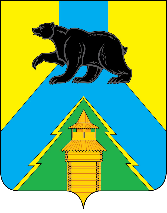 Российская ФедерацияИркутская областьУсть-Удинский районАдминистрацияПостановление06 декабря 2022 г. № 543п. Усть-УдаО внесении изменений в постановление от 05 июля 2022 г. № 314 В связи с перерасчетом сметной документации в текущем уровне цен 2 квартала 2022 г. на капитальный ремонт стадиона в поселке Усть-Уда, расположенного по адресу: РФ, Иркутская область, Усть-Удинский муниципальный район, Усть-Удинское муниципальное образование, поселок Усть-Уда, ул.Горького, строение 1/2А учитывая наличие положительного заключения ГАУИО «Ирэкспертиза» о проверке достоверности определения сметной  стоимости  капитального ремонта стадиона в поселке Усть-Уда, руководствуясь ст.22,45 Устава районного муниципального образования «Усть-Удинский район», администрация Усть-Удинского района                                          ПОСТАНОВЛЯЕТ:Внести изменения в постановление от 05 июля 2022 г. № 314 «Об утверждении проектно-сметной документации капитального ремонта стадиона в поселке Усть-Уда, расположенного по адресу: РФ, Иркутская область, Усть-Удинский муниципальный район, Усть-Удинское муниципальное образование, поселок Усть-Уда, ул.Горького, строение 1/2А»:в пункте 1 строку «в сумме  81 814,13  (восемьдесят один миллион восемьсот четырнадцать тысяч тринадцать рублей)»  заменить строкой «в сумме 115 140,18 (сто пятнадцать миллионов сто сорок тысяч сто восемьдесят рублей)».Управлению делами администрации Усть-Удинского района (Толмачева О.С.) опубликовать настоящее постановление в установленном законом порядке.Контроль исполнения распоряжения возложить на первого заместителя мэра Усть-Удинского района Менга А.А.Глава Усть-Удинского района                                                      С.Н. Чемезов